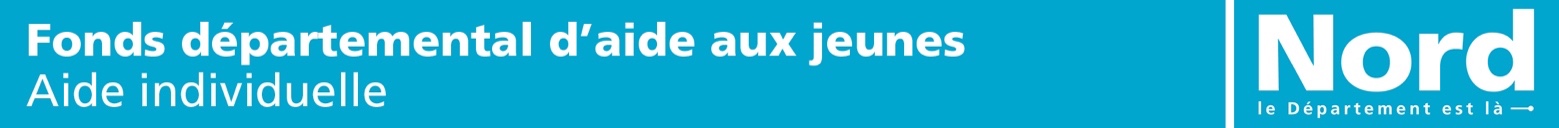 Date de la demande…………………………………………………………………………………………………………… ORGANISME REFERENT :     Nom ……………………………………………………………………………………………………………………………….Adresse …………………………………………………………………………………………………………………………..Téléphone ……………………………………Mail …………………………………………………………………………….Nom et prénom du référent ………………………………………………………………………………………………….Fonction au sein de l’organisme…………………………………………………………………………………………….DEMANDEUR : Nom d’usage …………………………………………Prénom ………………………………………………………………Nom de naissance ……………………………………………………………………………………………………………..Nationalité                                    Française         Union Européenne        Hors Union Européenne Date de naissance …………………………………………Sexe :             H       F Domicile  	Appt. (étage, escalier, bâtiment) : ………………………………………………………………………	N° et Rue………………………………………………………………………………………………………	Code Postal…………………………………… Commune ………………………………………………Résidence (si adresse différente du domicile) …………………………………………………………………..………………………………………………………………………………………………………………………………………………Tél/portable………………………………………………../…………………………………………………………………..Mail …………………………………………………………………………..……………………………………………………Si demandeur mineur, nom, prénom, adresse du représentant légal : …………………………………………….……………………………………………………………………………………………………………………………………………………………………………………………………………………………………………………………………………...QPV   oui   non   (*) Les demandes de secours d’urgence, de FDAJ ponctuel ou de FDAJ renforcé pour des personnes résidant en Métropole Européenne de Lille doivent être adressées à la MEL : faj-mel@lillemetropole.frAide(s) déjà accordée(s) au titre du F.A.J. : Situation familiale du demandeur : Célibataire     Marié        Union libre         Pacsé        Divorce/séparation          Autre  (préciser) :  Si « 	Marié – Pacsé - Union libre », merci de renseigner les informations concernant le(a) conjoint(e) ci dessous :Nom d’usage……………………………………………Prénom………………………………………………………… Nom de naissance……………………………………..Date de Naissance…………………………………………Nombre d’enfant(s) à charge ……………………………………………………………………………………………… Logement :Pouvez-vous bénéficier de cet hébergement de façon durable ? (plus de 3 mois)  Oui         Non        Ne sait pas    Protection SocialeSécurité Sociale          Oui	    Non	        C.S.S.                          Oui     Non  Mutuelle                     Oui	    Non   PUMA		            Oui	    Non   Niveau scolaire :Diplôme le plus élevé obtenu (intitulé précis)………………………………………………………………………..Année de fin d’études………………………………………………………………………………………………………….Niveau d’étudesParcours antérieurParcours professionnel CDI   CDD   Intérim   CDDI   Stage professionnel rémunéré   Apprentissage   Service civique   Autre (à préciser)Dispositifs mobilisésSituation actuelle RESSOURCES ET CHARGES (remplir la rubrique 1 ou 2 uniquement) Ressources mensuelles du DEMANDEUR (mois en cours) : jeune ou coupleSi le jeune/couple réside chez les parents : Ressources mensuelles du FOYER (mois en cours)(inclure les ressources du demandeur)Indiquez le nombre de personnes au foyer…………………………Êtes-vous en attente d’un versement ? :       Oui	    Non   Si oui, précisezDans certaines situations, seule une aide remboursable vous sera proposée. Les conditions de remboursement seront alors à organiser avec le payeur départemental. Accepteriez-vous cette forme d’aide et vous engagez-vous à la rembourser ?				Oui	    Non  Une demande d’obligation alimentaire est-elle en cours ?     Oui	    Non AIDE SOLLICITEE : MOTIF ET MONTANT" Le fait de se faire délivrer indûment par une administration publique ou par un organisme chargé d'une mission de service public, par quelque moyen frauduleux que ce soit, un document destiné à constater un droit, une identité ou une qualité ou à accorder une autorisation est puni de deux ans d'emprisonnement et de 30 000 euros d'amende. Est puni des mêmes peines le fait de fournir une déclaration mensongère en vue d'obtenir d'une administration publique ou d'un organisme chargé d'une mission de service public une allocation, un paiement ou un avantage indu." (Article 441-6 du code pénal)Dans le cadre d’un Paiement à TiersJe, soussigné(e)      	, autorise Monsieur le Président du Conseil Départemental du Nord en cas d’accord, à verser àle montant qui m’a été accordé au titre d’une aide FDAJ pour       Date et signature du demandeur	Date et signature du référent
ou de son représentant légal Les informations recueillies font l’objet d’un traitement informatique destiné à instruire le présent dossier de demande. Conformément à la loi «informatique et libertés» du 6 janvier 1978, vous bénéficiez d’un droit d’accès et de rectification aux informations qui vous concernent. Si vous souhaitez exercer ce droit et obtenir communication des informations vous concernant, veuillez vous adresser au : Département du Nord – Direction Enfance Famille Jeunesse – Service prévention et autonomie des jeunes – Hôtel du Département – 51 rue Gustave Delory – 59047 LILLE cédexcompléter pour : opportunité emploi/formation dans le cadre du secours d’urgence ou FDAJ PonctuelANNEXE 1 : Projet d’insertion sociale et/ou professionnelleMotivation de la demandeParcours antérieur ……………………………………………………………………………………………………………………………………………………………………………………………………………………………………………………………………………………………………………………………………………………………………………………………………………………………………………………………………………………………………………………………………………………………………………………………………………………………………………………………………………………………………………………………………………………………………………………………………………………………………………………………………………………………………………………………………………………………………………………………………………………………………………………………………………………………………………………………………………………………………………………………………………………….Si vous avez déjà bénéficié d’une aide du Fonds d’Aide aux Jeunes, indiquer l’usage qui a été fait de ce secours………………………………………………………………………………………………………………………………………………………………………………………………………………………………………………………………………………………………………………………………………………Situation actuelle ……………………………………………………………………………………………………………………………………………………………………………………………………………………………………………………………………………………………………………………………………………………………………………………………………………………………………………………………………………………………………………………………………………………………………………………………………………………………………………………………………………………………………………………………………………………………………………………………………………………………………………………………………………………………………………………………………………………………………Indication de la demande  Subsistance    Formation      Emploi       Logement       Santé                   Ouverture/Maintien de droits       Permis de conduire   Autre mobilité   Autre……………………Descriptif  du projet (présentation, durée, lieu, coût) …………………………………………………………………………………………………………………………………………………………………………………………………………………………………………………………………………………………………………………………………………………………………………………………………………………………………………………………………………………………………………………………………………………………………………………………………………………………………………………………………………………………………………………………………………………………………………………………………………………………………………………………………………………………………………………………………………………………………………………………………………………………………………………………………………………………………………Date et signature du demandeur 	Date et signature du référent :ou de son représentant légal :En fonction des caractéristiques  de la demande d’aide ponctuelle au titre du FDAJ ou en cas d’accompagnement par plusieurs référents, la situation pourra être étudiée en Commission technique, instance partenariale compétente pour émettre un avis technique consultatif en vue d’apporter les réponses les mieux adaptées aux situations, conformément au Règlement Intérieur du FDAJ.A compléter pour : FDAJ RenforcéNom de naissance ………………………………………………Prénom…………………………………………Motivation de la demandePremière demande           Renouvellement  Indiquer date de la première demande FDAJ renforcé :                                           					     		       Nombre de mois déjà contractés :               Parcours antérieur ……………………………………………………………………………………………………………………………………………………………………………………………………………………………………………………………………………………………………………………………………………………………………………………………………………………………………………………………………………………………………………………………………………………………………………………………………………………………………………………………………………………………………………………………………………………………………………………………………………………………………………………………………………………………………………………………………………………………………Situation actuelle …………………………………………………………………………………………………………………………………………………………………………………………………………………………………………………………………………………………………………………………………………………………………………………………………………………………………………………………………………………………………………………………………………………………………………………………………………………………………………………………………………………………………………………………………………………………………………………………………………………………………………………………………………………………………………………………………………………………………………………………………………………………………………………………………………………………………………Identification des atouts et des freins à l’insertion sociale et/ou professionnelle :Descriptif ……………………………………………………………………………………………………………………………………………………………………………………………………………………………………………………………………………………………………………………………………………………………………………………………………………………………………………………………………………………………………………………………………………………………………………………………………………………………………………………………………………………………………………………………………………………………………………………………………………………………………………………………………………………………………………………………………………………………………………………………………………………………………………………………………………………………………………………………………………………………………………………………………………………………………………………………………………………………………………………………………………………………………………………………….Objectifs de l’accompagnement renforcé :Insertion sociale………………………………………………………………………………………………………………………………………………………………………………………………………………………………………………………………………………………………………………………………………………………………………………………………………………………………………………………………………………………………………………………………………………………………………………………………………………………………………………………………………………………………………………………………………………………………………………………………………………………………………………………………………Insertion professionnelle………………………………………………………………………………………………………………………………………………………………………………………………………………………………………………………………………………………………………………………………………………………………………………………………………………………………………………………………………………………………………………………………………………………………………………………………………………………………………………………………………………………………………………………………………………………………………………………………………………………………………………………………………Santé………………………………………………………………………………………………………………………………………………………………………………………………………………………………………………………………………………………………………………………………………………………………………………………………………………………………………………………………………………………………………………………………………………………………………………………………………………………………………………………………………………………………………………………………………………………………………………………………………………………………………………………………………Logement……………………………………………………………………………………………………………………………………………………………………………………………………………………………………………………………………………………………………………………………………………………………………………………………………………………………………………………………………………………………………………………………………………………………………………………………………………………………………………………………………………………………………………………………………………………………………………………………………………………………………………………………………… Autre………………………………………………………………………………………………………………………………………………………………………………………………………………………………………………………………………………………………………………………………………………………………………………………………………………………………………………………………………………………………………………………Modalités de l’accompagnement renforcé (fréquence des entretiens, durée de l’accompagnement) ……………………………………………………………………………………………………………………………………………………………………………………………………………………………………………………………………………………………………………………………………………………………………………………………………………………………………………………………………………………………………………………………………………………………………………………………………………………………………………………………………………………………….……………………………………………………………………………………………………………………………………………………………………….- Engagements  du demandeur                                                  …………………………………………………………………………………………………………………………………………………………………………………………………………………………………………………………………………………………………………………………………………………………………………………………………………………………………………………………………………………………………………………………………………………………………………………………………………………………………………        - Engagements  du référent …………………………………………………………………………………………………………………………………………………………………………………………………………………………………………………………………………………………………………………………………………………………………………………………………………………………………………………………………………………………………………………………………………………………………………………………………………………………………………- En cas de renouvellement de contrat, indiquer les principaux éléments de bilan (respect de l’engagement initial, démarches mise en place, évolution de la situation…..) ………………………………………………………………………………………………………………………………………………………………………………………………………………………………………………………………………………………………………………………………………………………………………………………………………………………………………………………………………………………………………………………………………………………………………………………………………………………………………………………………………………………………………………………………………………………………………………………………………………………………………………………………………………………………………………………………………………………………………………………………………………………………………………………………………………………………………………………………………………………………………………………………………………………………………………………………………………………………………………………………………………………………………………………………………………………………………………………………………………………………………………………………………………………………………………………………………………………………………………………………………………………………………………………………………………..	NB : L’aide est allouée en référence à la situation du demandeur à la date de la demande. Tout changement de situation doit être signalé au service instructeur, qui réexaminera le cas échéant le montant de l’allocation prévu.Date et signature du demandeur 	Date et signature du référent :ou de son représentant légal :Le dossier de demande, accompagné des pièces justificatives, est à transmettre à la DTPAS – Pôle Insertion Professionnelle et Lutte contre les Exclusions (PIPLE) du secteur géographique de résidence du demandeur (coordonnées ci-après).La non transmission aux services instructeurs de l’ensemble des pièces nécessaires au dossier de demande dans un délai de 2 mois à compter de la date de réception du dossier au Pôle Insertion Professionnelle et Lutte contre les Exclusions (PIPLE) vaut notification de refus.Le non-retrait d’une aide d’urgence dans un délai de 15 jours après la notification d’attribution invalide l’accord d’attribution.DIRECTIONS TERRITORIALES DE PREVENTION ET D’ACTION SOCIALE (D.T.P.A.S.) du Département du NORD Pôles Insertion Professionnelle et Lutte contre les Exclusions (P.I.P.L.E.) Secours d’urgence  1re demande                                                  FDAJ ponctuel 1re demande 2e demande                                                                                Nouvelle demande   FDAJ renforcé 1re demande                                                  FDAJ Permis 1re Demande      Renouvellement                                                                              Nouvelle  demande   montantdateNature de l’aide  (secours d’urgence, FAJ ponctuel, FAJ renforcé, Aide au permis)Préciser si aide attribuée par le Département ou la MEL Logement Autonome Hôtel Accueil d’urgence  Domicile parental Sans Domicile Fixe   Hébergement dans la famille   Hébergement chez une tierce personne  Hébergement en foyer (à préciser) ……………………… Autre (à préciser)……………………………………. VI sans diplôme V  CAP/BEP obtenu         V  niveau CAP/BEP        V bis           IV BAC obtenu     IV niveau BAC  Supérieur à IV ou plus       AMASE jeune majeuren cours   ou terminé Montant ………Durée…………EVA3 (APJM)en cours   ou terminé Montant ………Durée…………EVA2 (Aide financière)EVA1 (accompagnement éducatif)Bourse départementale étudianten cours   ou terminé  en cours   ou terminé en cours   ou terminé Montant ………Montant ………Durée…………Durée…………Durée…………Bourse CROUSen cours   ou terminé Montant ………Durée…………PACEAen cours   ou terminé Montant ………Durée…………Garantie jeunesen cours   ou terminé Montant ………Durée…………IEJen cours   ou terminé Montant ………Durée…………EPIDEen cours   ou terminé Montant ………Durée…………École de la deuxième chanceen cours   ou terminé Montant ………Durée…………Autre dispositif d’accompagnement sans allocation (à préciser) …………........en cours   ou terminé Durée…………Autre dispositif d’accompagnement avec allocation (à préciser) ………………………en cours   ou terminé Montant………Durée………… Etudiant Scolaire Formation Apprentissage Stage non rémunéré Stage rémunéré PACEA Contrat aidé Emploi d’avenir Intérim C.D.D.    CDDI Contrat Unique d’Insertion   C.D.I    Demandeur d’emploi inscrit à Pôle emploi Demandeur d’emploi non inscrit à Pôle emploi1 Autre (à préciser)  Autre (à préciser)  Autre (à préciser)  Autre (à préciser) Nature des ressources mensuelles Montant en eurosMontant en eurosNature des ressources mensuelles Demandeur Conjoint(e)/concubin(e)/PACSé(e)Salaire/rémunérationPrestation Pôle emploiPrestation CAF (hors APL / AL)APL / AL Pension alimentaireAutres  (préciser) ……………………………………………………………………………………………………………………………………………………………………………………      TOTAL en euros Ressources Ressources Charges Charges Nature des ressourcesMontant des ressources en eurosNature des charges prises en compte Montant des charges en eurosSalaire/rémunération/retraiteLoyerPrestation Pôle emploiDépenses d’énergie / eauPrestation CAF2Assurance responsabilité civile et habitationAPL/ALMutuelleAutres  (préciser) :Pension alimentaireAutres  (préciser) :Autres (préciser) :   TOTALTOTALCalcul de la moyenne économique journalière :   (ressources - charges fixes)/mois:                   ……………………                                                                       Nombre de personnes au foyer/30 joursCalcul de la moyenne économique journalière :   (ressources - charges fixes)/mois:                   ……………………                                                                       Nombre de personnes au foyer/30 joursCalcul de la moyenne économique journalière :   (ressources - charges fixes)/mois:                   ……………………                                                                       Nombre de personnes au foyer/30 joursCalcul de la moyenne économique journalière :   (ressources - charges fixes)/mois:                   ……………………                                                                       Nombre de personnes au foyer/30 joursNature du versement attenduDate prévisionnelle du versementMontant attenduNature de l’aideFinalité de l’aideFinalité de l’aideFinalité de l’aideDemandeDemandeNature de l’aideFinalité de l’aideFinalité de l’aideFinalité de l’aideMontant Sollicité (régie d’urgence)Montant Sollicité (régie d’urgence)Secours d’urgenceAlimentaireAlimentaireAlimentaire      €      €Secours d’urgenceHébergement d’urgenceHébergement d’urgenceHébergement d’urgence      €      €Secours d’urgenceVêtureVêtureVêture      €      €Secours d’urgenceHygièneHygièneHygiène      €      €Secours d’urgenceSantéSantéSanté      €      €Secours d’urgenceOuverture/maintien de droitsOuverture/maintien de droitsOuverture/maintien de droits      €      €Secours d’urgence Emploi FormationTransportTransport      €      €Secours d’urgence Emploi FormationRestaurationRestauration      €      €Secours d’urgence Emploi FormationMatérielMatériel      €      €Secours d’urgenceAutre (préciser)      €      €FDAJ PonctuelMontant sollicitéMode de versement souhaité  (virement, lettre chèque, paiement à tiers)FDAJ PonctuelSubsistanceSubsistanceSubsistance      €FDAJ Ponctuel Emploi Formation Emploi FormationTransport      €FDAJ Ponctuel Emploi Formation Emploi FormationRestauration      €FDAJ Ponctuel Emploi Formation Emploi FormationMatériel      €FDAJ Ponctuel Emploi Formation Emploi FormationHébergement      €FDAJ Ponctuel Emploi Formation Emploi FormationFormation      €FDAJ PonctuelPermis de conduire (joindre l’annexe mobilité)Permis de conduire (joindre l’annexe mobilité)Permis de conduire (joindre l’annexe mobilité)      €FDAJ PonctuelAutre mobilitéAutre mobilitéAutre mobilité      €FDAJ PonctuelSantéSantéSanté      €FDAJ PonctuelLogementLogementLogement      €FDAJ PonctuelOuverture, maintien de droitsOuverture, maintien de droitsOuverture, maintien de droits      €FDAJ PonctuelAutre (préciser)      Autre (préciser)      Autre (préciser)            €FDAJ RenforcéFDAJ RenforcéFDAJ RenforcéFDAJ Renforcé      €Durée Sollicitée :        Durée Sollicitée :        Durée Sollicitée :        Durée Sollicitée :        Durée Sollicitée :        Durée Sollicitée :        TOTALTOTALTOTALTOTAL     ……………… €SituationsJustificatifs nécessairesQuelle que soit la demande(en cas de première demande d’urgence, un dossier allégé peut néanmoins être pris en compte, à l’appréciation des services instructeurs)Dossier de demande complétéPièce d’identité ou titre de séjour ou récépissé de titre de séjour Attestation de domicile/ domiciliationRIBAttestation CAF Etat des lieux des ressources du jeune ou couple Etat des lieux des ressources et charges du foyer si le jeune réside chez ses parentsEnsemble des justificatifs concernant les ressources et les charges mentionnéesAnnexe 1 ou 2 relative au projet d’insertion sociale et/ou professionnelle du jeuneToute demande d’aide à la mobilité Annexe mobilitéDevis le cas échéantDemande d’aide au permisAnnexe mobilité Annexe permisDevis Copie du codeJustificatif du bénévolat réaliséPour un 2ème paiement Facture Copie du livret de conduite DevisDemande relative au logementBail complet et/ou  contrat de locationEn fonction de la demande et de la situation du demandeurTout devis attestant du montant des frais à engager (devis pour vêture professionnelle, achat de matériel…), attestation relative au montant des frais de formation…Attestations relatives aux démarches antérieures (mobilisation de l’APRE, aides du CROUS, VISALE,…)DTPASCoordonnées du Pôle Insertion Professionnelle et Lutte contre les Exclusions (PIPLE)Métropole LILLE106, rue Pierre LegrandCS 70511 – 59022 LILLE cédexTél : 03.59.73.76.15Métropole ROUBAIX – TOURCOING30, boulevard du Général Leclerc59100 ROUBAIXTél : 03.59.73.05.49Douaisis 310 bis, rue d’AlbergottiBP 90623 – 59500 DOUAITél : 03.59.73.33.86Flandre Maritime 183, rue de l’école maternelleSite Neptune – Zone de Trois Ponts – BP 6371 – 59385 DUNKERQUE cédex 1Tél : 03.59.73.01.88Flandre Intérieure13, chemin du lycée59190 HAZEBROUCKTél : 03.59.73.44.36Cambrésis 42/44, rue des rôtisseursBP 364 – 59407 CAMBRAI cédexTél : 03.59.73.36.09Avesnois 64, rue Léo LagrangeCS 50107 – 59361 AVESNES-SUR-HELPE cédexTél : 03.59.73.10.33 / 03.59.73.96.49Valenciennois 113, rue Lomprez59300 VALENCIENNESTél : 03.59.73.23.09